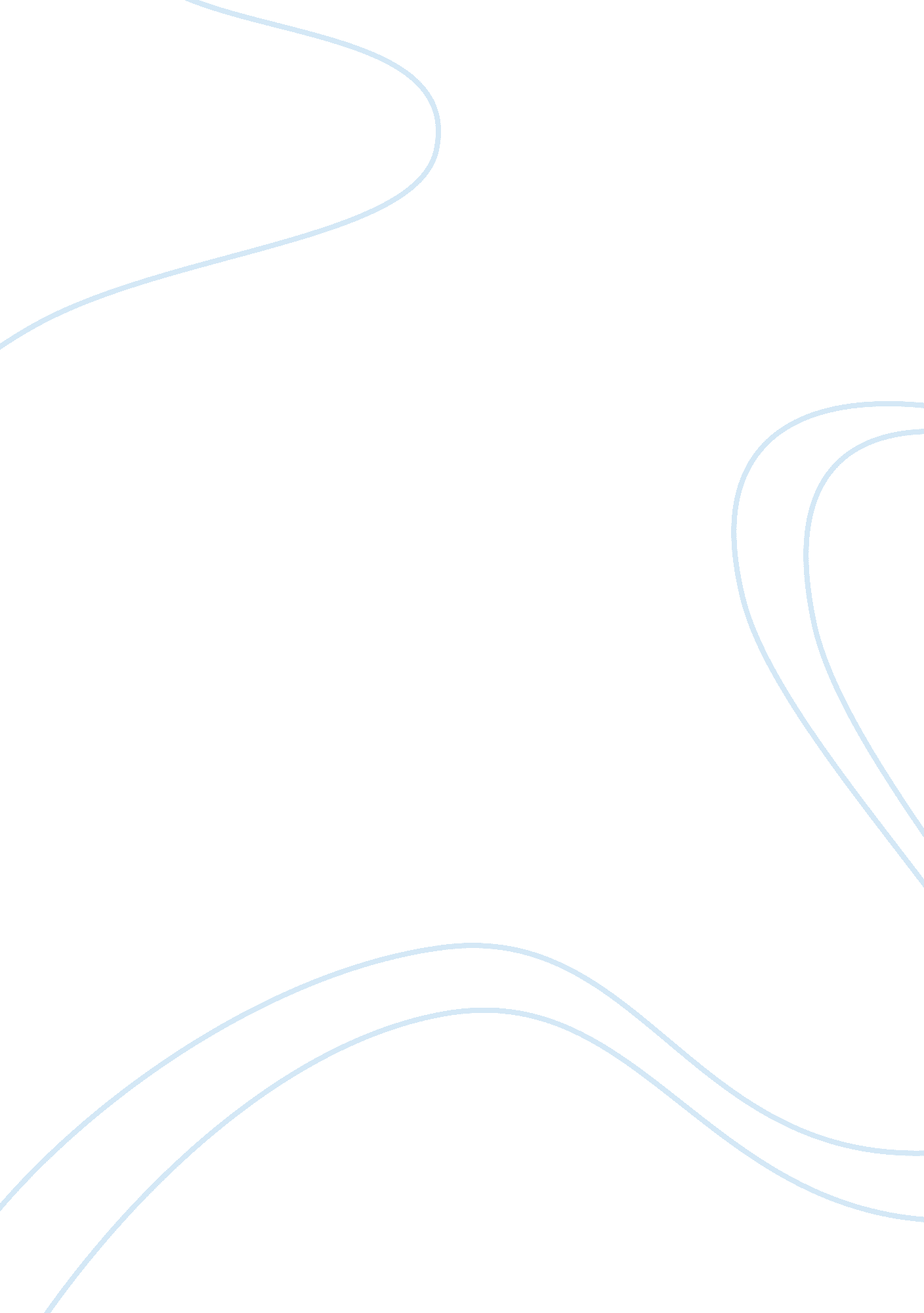 Example of letter to the editor argumentative essayHealth & Medicine, Alcoholism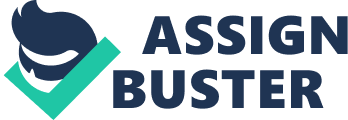 In reaction to the article by Anna Simon that appeared in the Greenville News, The (SC) - dated September 20, 2008 on Universities debate change in drinking age, I believe it is a high time that the government rethought on alcohol related laws. It is time the government admitted that a lot has changed since the law on drinking age was passed. The conditions under which youth lived in, some years ago have completely changed and hence raising the need for a similar consideration in the laws. Many more cases of alcohol casualties are rising simply because under-age youths lack the boldness to come forth and seek guidance on issues related to alcohol. The fact that they are engaged in alcohol related activities, yet it is considered illegal makes most of them not to seek support when necessary. 
Despite the availability of Amethyst Initiative that assists college students to obtain help when faced with alcohol related complications, this does not guarantee safety towards them. This is because of terms and conditions under which the law operates that does not ultimately protect students. As long as the alcohol drinking age is limited to 21, students will always feel guilty seeking support or help when in such a situation. Apart from their own health, there is the issue of their parents and guardians that would make such students to suffer rather than seek help. 
Compared to the past where students below the age of 21 were considered immature, technology and other factors have boosted the rate at which children grow. This implies that at the age of 21, students have had adequate exposure that enables them make wise decisions for their lives. Maturity is currently not determined by age but by the rate of exposure. By the time students attain the age of 21, they have a lot of information about alcohol and its consequences. Considering this, the government should appreciate the rate at which current generations are growing and provide them with information as well as the freedom they need to make decisions. 